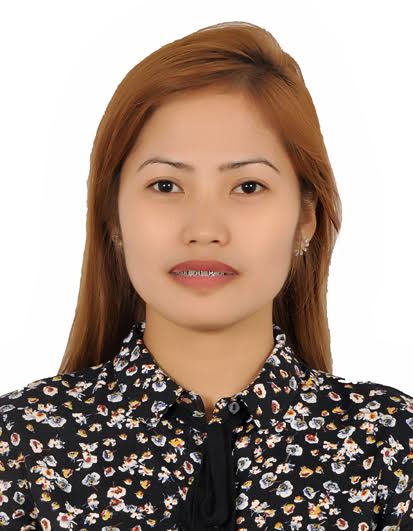                                                                                                                                    LOVELYLOVELY.357452@2freemail.com 														Skills and AptitudeIT/Computer	Advance Spreadsheets, office templates (word and excel), Photoshop Design and illustration, Computing, internet and R&D. Reporting, Aggregation. Employment Experiences - UAESince August 2014 - At Present																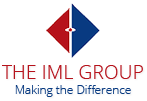 THE IML GROUP – Dubai, UAE                         			  									                       Operation Assistant- Visual MerchandiserDuties and Responsibilities														Install creative stickers and posters inside Mall Washrooms/Cinemas/Laundry. Maintain campaign installed in appropriate place and ensure cleanliness.Monitor all tester campaign and promotions.Assist on going promotions for Campaign in 300+ Laundries.Prepare reports of all installation and removal of campaignsDirectly reporting to Operations ManagerAccountable for:Ensure while doing Installation none of the property should be damage like doors, walls, mirrors etc. Ensure while removing the installed creative none of the property should be damage. Ensure that all permission are in place while going for the installation.Once the installation is completed we have to ensure that the picture are submitted to the Principal Company and if they find any error we have to take immediate action for the same.Ensure the installation is done as per the mall have agreed the sequence. For Eg : Wash room A 1st Mirror sticker is Dove then Wash room B 1st Mirror sticker should be Dove.			 Since March 2013 to July 2014				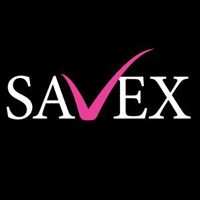 365 Sparkle General Trading L.L.C (SAVEX)- Dubai, UAE				  								Purchase AssistantDuties and ResponsibilitiesSignificantly involved in buying Perfume and Cosmetics.Significantly creating item master for the new products.Successfully involved in selecting the products for Shoes / Hand bags / and Artificial Jewellery.Accountable for:Purchasing items in same price or lesser price compare to previous price. If any items are buy in higher price then need to take approval.Only to buy fast moving reference and any new reference buy with recommendation of purchase team.Slow moving reference not to order.Handling customer complaints due to damaged products.Recruited temporary sales staff for exhibition events.Involved in Proper Planning, discussion among team members, and if needed hire temporary work force. Team size managed: 4365 Sparkle General Trading L.L.C (SAVEX)-Dubai,UAE												Sales Assistant																			Duties and ResponsibilitiesResponsible for Perfume and Shoes department.Assisting to the customer for the requirements.Maintaining visual standards for Shoes and Perfume department.Responsible in organizing the stocks.Monitoring day to day sales and update to the Store supervisor.Monitoring weekly best sellers and updating to the supervisor.Worked as a Cashier during Sales Period and exhibitions.Doing Cash closing and Z report.Involved in doing the inventory process of the shop.August 2010 – Feb 2013Primedia Unlimited Middle East, Dubai, U.A.E										Operation Assistant 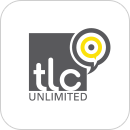 Notable CreditsInstall creative stickers and posters inside Mall Washrooms/Splash Fitting Rooms/Cinemas/Salons/Bars. Maintain campaign installed in appropriate place and ensure cleanliness.Monitor all tester campaign and promotions.In touch with Salon owners for sampling distribution and deals for salon4d.Assist Salons for their promotions that will be published in Salon4d websiteAssist on going promotions for Campaign in 100 salonsPrepare reports of all installation and removal of campaignsDirectly reporting to Admin and Operations ManagerApril 2008 – April 2010Lucky 99 Store, Philippines                               											                           SalesNotable CreditsAssist the customer’s needs and concernArrange store items as per colours, sizes, design and keep area cleaned.Prepare and monitor inventory daily according to sales itemWelcome customers professionally and efficientlyFollow exit procedures, explain warranties and options to customers and Display business appreciation (After Sales service).Be involved in stock control and management.Dealing with customer refunds and responsible on any complaintsReports directly to the store managerAlso receives payment, prepare manual invoiceEDUCATION Associate of Computer Studies Airline Operation Procedure.(2006-2008 from Philippine State College of Aeronautics)PERSONAL DOSSIERDOB								: 16th March, 1990Marital Status					: SingleLanguages 						: English, TagalogNationality						: Filipino